http://www.USScouts.Org     •     http://www.MeritBadge.Org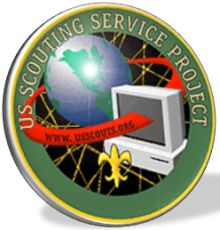 Please submit errors, omissions, comments or suggestions about this workbook to: Workbooks@USScouts.OrgSend comments or suggestions for changes to the requirements for the Nova Award to: Program.Content@Scouting.Org	1.	Earn the Science AND Mathematics Cub Scout academic pins.	Science		Mathematics	2.	Earn THREE of the following Cub Scout academic pins: Astronomy, Computers, Geography, Geology, Map and Compass, Nutrition, Pet Care, Photography, Reading and Writing, Video Games, Weather, and Wildlife Conservation.	Astronomy		Computers		Geography	Geology		Map and Compass		Nutrition	Pet Care		Photography		Reading and Writing	Video Games		Weather		Wildlife Conservation	3.	Find interesting facts about Dr. Luis W. Alvarez using resources in your school or local library or on the Internet (with your parent's or guardian's permission and guidance). 		Then discuss what you learn with your mentor, including answers to the following questions: 		What very important award did Dr. Alvarez earn? 		What was his famous theory about dinosaurs?	4.	Find out about three other famous scientists, technology innovators, engineers, or mathematicians approved by your mentor. 		Discuss what you learned with your mentor.	5.	Speak with your teacher(s) at school (or your parents if you are home-schooled) OR one of your Cub Scout leaders about your interest in earning the Cub Scout Supernova award. 		Ask them why they think math and science are important in your education. 		Discuss what you learn with your mentor.	6.	Participate in a science project or experiment in your classroom or school OR do a special science project approved by your teacher. 		Discuss this activity with your mentor.	7.	Do ONE of the following:	A.	Visit with someone who works in a STEM-related career. 		Discuss what you learned with your mentor.	B.	Learn about a career that depends on knowledge about science, technology, engineering, or mathematics. 		Discuss what you learned with your mentor.	8.	Learn about the scientific method (or scientific process). 		Discuss this with your mentor, and include a simple demonstration to show what you learned. 	9.	Participate in a Nova- or other STEM-related activity in your Cub Scout den or pack meeting that is conducted by a Boy Scout or Venturer who is working on his or her Supernova award. If this is not possible, participate in another Nova- or STEM-related activity in your den or pack meeting.	10.	Submit an application for the Cub Scout Supernova award to the district Nova or advancement committee for approval.Important excerpts from the ‘Guide To Advancement’, No. 33088:Effective January 1, 2012, the ‘Guide to Advancement’ (which replaced the publication ‘Advancement Committee Policies and Procedures’) is now the official Boy Scouts of America source on advancement policies and procedures.[ Inside front cover, and 5.0.1.4 ]  — Unauthorized Changes to Advancement ProgramNo council, committee, district, unit, or individual has the authority to add to, or subtract from, advancement requirements. (There are limited exceptions relating only to youth members with disabilities. For details see section 10, “Advancement for Members With Special Needs”.)[ Inside front cover, and 7.0.1.1 ] — The ‘Guide to Safe Scouting’ AppliesPolicies and procedures outlined in the ‘Guide to Safe Scouting’, No. 34416, apply to all BSA activities, including those related to advancement and Eagle Scout service projects. [Note: Always reference the online version, which is updated quarterly.][ 7.0.3.1 ] — The Buddy System and Certifying CompletionYouth members must not meet one-on-one with adults. Sessions with counselors must take place where others can view the interaction, or the Scout must have a buddy: a friend, parent, guardian, brother, sister, or other relative —or better yet, another Scout working on the same badge— along with him attending the session. When the Scout meets with the counselor, he should bring any required projects. If these cannot be transported, he should present evidence, such as photographs or adult certification. His unit leader, for example, might state that a satisfactory bridge or tower has been built for the Pioneering merit badge, or that meals were prepared for Cooking. If there are questions that requirements were met, a counselor may confirm with adults involved. Once satisfied, the counselor signs the blue card using the date upon which the Scout completed the requirements, or in the case of partials, initials the individual requirements passed.[ 7.0.3.2 ] — Group InstructionIt is acceptable—and sometimes desirable—for merit badges to be taught in group settings. This often occurs at camp and merit badge midways or similar events. Interactive group discussions can support learning. The method can also be attractive to “guest experts” assisting registered and approved counselors. Slide shows, skits, demonstrations, panels, and various other techniques can also be employed, but as any teacher can attest, not everyone will learn all the material.There must be attention to each individual’s projects and his fulfillment of all requirements. We must know that every Scout —actually and personally— completed them. If, for example, a requirement uses words like “show,” “demonstrate,” or “discuss,” then every Scout must do that. It is unacceptable to award badges on the basis of sitting in classrooms watching demonstrations, or remaining silent during discussions. Because of the importance of individual attention in the merit badge plan, group instruction should be limited to those scenarios where the benefits are compelling.1.2.3.Person you spoke with:Project you did: Person you visited:Career:What did you demonstrate?Activity you participated in::Date